Irrevocable De-Registration and Export Request Authorisation 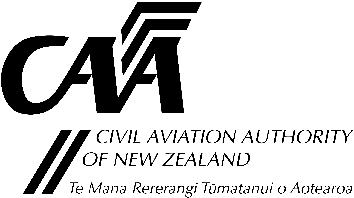 Section 109 of the Civil Aviation Act Application requirements and instructions for completing this application formSection 105 of the Civil Aviation Act 1990 (the Act) provides that the provisions of the Cape Town Convention and the Aircraft Protocol have the force of law in New Zealand Section 109 of the Act provides that a debtor must submit an Irrevocable De-Registration and Export Request Authorisation (IDERA) to the Director if the debtor issues an IDERA substantially in the form annexed to the Aircraft Protocol.Submission of an IDERA may be made by the holder of a New Zealand Certificate of Registration by submitting the fully completed and signed form. The New Zealand Civil Aviation Authority will process the application as required by law.Registered owner – is the person/s lawfully entitled to possession of the aircraft (person/s operating the aircraft)A fee for the recording of an IDERA’s may be prescribed by law. Please ensure all sections of this form are completed. Entries should be types or printed in block letters.Payment can be made via the CAA payment portal. See section 5 of this form for the fees and payment details. Take note of the receipt reference number and submit a copy of the receipt with this application.Submit this completed form and supporting documents to either:  Email: aircraftregistrar@caa.govt.nz Post: Aircraft Registration, Civil Aviation Authority, PO Box 3555, Wellington 6140ApplicantApplicantApplicantApplicantApplicantApplicantApplicant Name: (Company Name/individual’s Name, the holder of a NZ Certificate of Registration)Applicant Name: (Company Name/individual’s Name, the holder of a NZ Certificate of Registration)CAA Participant ID: (if known)Registered Owner:(The person in possession of / operating the aircraft and registered on the aircraft register as owner)Registered Owner:(The person in possession of / operating the aircraft and registered on the aircraft register as owner)CAA Participant ID: (if known)Address for Service: Civil Aviation Act, section 8, requires applicants to provide an address for service in New Zealand (i.e., a physical address) and to promptly notify the Director of any changes.Address for Service: Civil Aviation Act, section 8, requires applicants to provide an address for service in New Zealand (i.e., a physical address) and to promptly notify the Director of any changes.Address for Service: Civil Aviation Act, section 8, requires applicants to provide an address for service in New Zealand (i.e., a physical address) and to promptly notify the Director of any changes.Address for Service: Civil Aviation Act, section 8, requires applicants to provide an address for service in New Zealand (i.e., a physical address) and to promptly notify the Director of any changes.Address for Service: Civil Aviation Act, section 8, requires applicants to provide an address for service in New Zealand (i.e., a physical address) and to promptly notify the Director of any changes.Address for Service: Civil Aviation Act, section 8, requires applicants to provide an address for service in New Zealand (i.e., a physical address) and to promptly notify the Director of any changes.Address for Service: Civil Aviation Act, section 8, requires applicants to provide an address for service in New Zealand (i.e., a physical address) and to promptly notify the Director of any changes.Address for Service: Civil Aviation Act, section 8, requires applicants to provide an address for service in New Zealand (i.e., a physical address) and to promptly notify the Director of any changes.Mobile:Email:Postal Address:(If different from Address for Service)Postal Address:(If different from Address for Service)Postal Address:(If different from Address for Service)Postal Address:(If different from Address for Service)Postal Address:(If different from Address for Service)Postal Address:(If different from Address for Service)Postal Address:(If different from Address for Service)Postal Address:(If different from Address for Service)Aircraft DetailsAircraft DetailsAircraft DetailsAircraft DetailsAircraft DetailsManufacturer:Registration Mark:  ZK -Model Designation:Serial Number:Together with all installed, incorporated or attached accessories, parts and Equipment, THE “AIRCRAFT”)Together with all installed, incorporated or attached accessories, parts and Equipment, THE “AIRCRAFT”)Authorised Party - (Party with financial interest)Authorised Party - (Party with financial interest)Authorised party (or the authorised party’s certified designee):Authorised party (or the authorised party’s certified designee):Name:Address:InstrumentInstrumentInstrumentInstrumentThis instrument is an irrevocable de-registration and export request authorisation issued by the registered owner in favour of creditor (full name):      This instrument is an irrevocable de-registration and export request authorisation issued by the registered owner in favour of creditor (full name):      This instrument is an irrevocable de-registration and export request authorisation issued by the registered owner in favour of creditor (full name):      This instrument is an irrevocable de-registration and export request authorisation issued by the registered owner in favour of creditor (full name):      (“the authorised party”) under the Article XIII of the Protocol to the Convention on International interests in Mobile Equipment on Matters specific to Aircraft Equipment.  In accordance with that Article, the undersigned requests:         (i) recognition that the authorised party referred to above is the sole person to:(a) procure the de-registration of the aircraft from the New Zealand Civil Aircraft Register maintained by                                     the New Zealand Civil Aviation authority for the purposes of Chapter III of the Convention on international Civil Aviation, Signed at Chicago, on 7 December 1944, and(b) procure the export and physical transfer of the aircraft from New Zealand: and (ii) confirmation that the authorized party or the person it certifies as its designee may take the action specified in clause (i) above by submitting a de-registration request under section 110 of the Act in the form prescribed by the Director under section 112 of the Act without the consent of the undersigned and that, upon such demand, the authorities in New Zealand shall co-operate with the authorised party with a view to the speedy completion of such action.The rights in favour of the authorised party established by this instrument may not be removed except in accordance with section 111 of the Act.(“the authorised party”) under the Article XIII of the Protocol to the Convention on International interests in Mobile Equipment on Matters specific to Aircraft Equipment.  In accordance with that Article, the undersigned requests:         (i) recognition that the authorised party referred to above is the sole person to:(a) procure the de-registration of the aircraft from the New Zealand Civil Aircraft Register maintained by                                     the New Zealand Civil Aviation authority for the purposes of Chapter III of the Convention on international Civil Aviation, Signed at Chicago, on 7 December 1944, and(b) procure the export and physical transfer of the aircraft from New Zealand: and (ii) confirmation that the authorized party or the person it certifies as its designee may take the action specified in clause (i) above by submitting a de-registration request under section 110 of the Act in the form prescribed by the Director under section 112 of the Act without the consent of the undersigned and that, upon such demand, the authorities in New Zealand shall co-operate with the authorised party with a view to the speedy completion of such action.The rights in favour of the authorised party established by this instrument may not be removed except in accordance with section 111 of the Act.(“the authorised party”) under the Article XIII of the Protocol to the Convention on International interests in Mobile Equipment on Matters specific to Aircraft Equipment.  In accordance with that Article, the undersigned requests:         (i) recognition that the authorised party referred to above is the sole person to:(a) procure the de-registration of the aircraft from the New Zealand Civil Aircraft Register maintained by                                     the New Zealand Civil Aviation authority for the purposes of Chapter III of the Convention on international Civil Aviation, Signed at Chicago, on 7 December 1944, and(b) procure the export and physical transfer of the aircraft from New Zealand: and (ii) confirmation that the authorized party or the person it certifies as its designee may take the action specified in clause (i) above by submitting a de-registration request under section 110 of the Act in the form prescribed by the Director under section 112 of the Act without the consent of the undersigned and that, upon such demand, the authorities in New Zealand shall co-operate with the authorised party with a view to the speedy completion of such action.The rights in favour of the authorised party established by this instrument may not be removed except in accordance with section 111 of the Act.(“the authorised party”) under the Article XIII of the Protocol to the Convention on International interests in Mobile Equipment on Matters specific to Aircraft Equipment.  In accordance with that Article, the undersigned requests:         (i) recognition that the authorised party referred to above is the sole person to:(a) procure the de-registration of the aircraft from the New Zealand Civil Aircraft Register maintained by                                     the New Zealand Civil Aviation authority for the purposes of Chapter III of the Convention on international Civil Aviation, Signed at Chicago, on 7 December 1944, and(b) procure the export and physical transfer of the aircraft from New Zealand: and (ii) confirmation that the authorized party or the person it certifies as its designee may take the action specified in clause (i) above by submitting a de-registration request under section 110 of the Act in the form prescribed by the Director under section 112 of the Act without the consent of the undersigned and that, upon such demand, the authorities in New Zealand shall co-operate with the authorised party with a view to the speedy completion of such action.The rights in favour of the authorised party established by this instrument may not be removed except in accordance with section 111 of the Act.Full Name:Position / Title:Signature: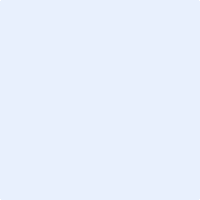 Date:FeesFeesFee Schedule (Including GST):Fee Schedule (Including GST):Fee Schedule (Including GST):IDERA Recording$279.00 Total:$      Confirmed receipt number:#      Please pay online at https://sec.caa.govt.nz/onlinepayment and attach the receipt reference number that will be emailed to you.

DO NOT SEND CASH.

Unpaid applications cannot be processed and will cause delays. Please pay online at https://sec.caa.govt.nz/onlinepayment and attach the receipt reference number that will be emailed to you.

DO NOT SEND CASH.

Unpaid applications cannot be processed and will cause delays. Please pay online at https://sec.caa.govt.nz/onlinepayment and attach the receipt reference number that will be emailed to you.

DO NOT SEND CASH.

Unpaid applications cannot be processed and will cause delays. 